MUNICIPIO: __________________________																       PLANILLA DE INSCRIPCIÓN A LOS JUEGOS DEPORTIVOS DEL MAGISTERIOVERSION: 01PLANILLA DE INSCRIPCIÓN A LOS JUEGOS DEPORTIVOS DEL MAGISTERIOFECHA: 13-05-2022DEPORTE: BILLARHOJA: __  de  __#NOMBRE Y APELLIDON° CEDULA DE CIUDADANIACORREOINSTITUCIÓN EDUCATIVAMUNICIPIO DE TRABAJOCARGOCELULAREDADGENEROFIRMA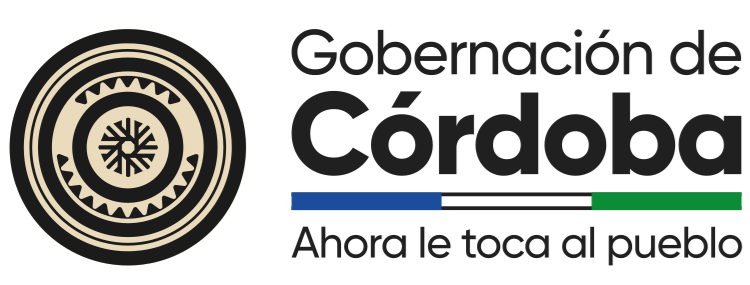 